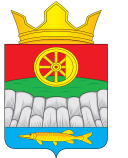               АДМИНИСТРАЦИЯ  КРУТОЯРСКОГО  СЕЛЬСОВЕТА                                             УЖУРСКИЙ РАЙОН                                        КРАСНОЯРСКИЙ   КРАЙ                                 ПОСТАНОВЛЕНИЕ   00.00.2022 г.                            с. Крутояр                                        №  00Об утверждении состава противопаводковой комиссии  и плана мероприятий по предотвращению и ликвидации чрезвычайных ситуаций во время весеннего паводка 2022 года на территории Крутоярского сельсовета.На основании Федерального закона от 21.12.1994 г № 68-ФЗ (в редакции Федеральных законов от 28.10.2002г № 129-ФЗ, от 22.08.2004 № 122-ФЗ) «О защите  населения и территорий от чрезвычайных ситуаций природного и техногенного характера», Закона Красноярского края от 10.02.2000 года № 9-631 «О защите населения и территорий Красноярского края от чрезвычайных ситуаций природного и техногенного характера», в соответствии с Постановлением Правительства Российской Федерации от 30.12.2003 № 794 (в редакции от 27.05.2005г № 335) «О единой государственной системе предупреждения и ликвидации чрезвычайных ситуаций», на основании Устава Крутоярского сельсовета ст.7 ч.1 п.8 и с целью предотвращения и ликвидации чрезвычайных ситуаций, которые могут возникнуть в результате весеннего паводка, а так же устойчивого функционирования объектов экономики и защиты населения  сельсовета от последствий паводка, ПОСТАНОВЛЯЮ:        1. Утвердить состав противопаводковой комиссии при администрации Крутоярского сельсовета (приложение № 1). В своей работе противопаводковой комиссии руководствоваться Положением о  противопаводковой комиссии при администрации Крутоярского сельсовета, утвержденным Постановлением администрации сельсовета от 00.00.2022г. № 00.         2.Утвердить план мероприятий по предотвращению и ликвидации чрезвычайных ситуаций во время весеннего паводка 2022 года  на территории Крутоярского сельсовета (приложение № 2).     3. Определить (уточнить) зоны возможного затопления (подтопления) жилых и нежилых зданий, иных зданий и сооружений, разработать порядок действия населения при угрозе затопления (подтопления), в том числе предусмотреть эвакуацию населения (определить места эвакуации и порядок ее проведения). 4. Провести разъяснительную работу среди населения по действиям при возникновении чрезвычайных ситуаций.    5. В случае получения оперативного предупреждения или возникновения угрозы чрезвычайной ситуации выполнить мероприятия «Алгоритмов действий» (приложение № 3)    6.Предложить председателю СПК «Андроновский» Семенову О.Д., выделить (по мере необходимости), для предупреждения и ликвидации чрезвычайных ситуаций, вызванных весенним паводком автотракторную технику и людей в соответствии с расчетом (приложение № 4).   7. Утвердить план эвакуации населения при весеннем паводке (приложение № 5).	8. Определить места размещения эвакуируемого населения и сельхоз животных с подтапливаемой территории (приложение № 6) .  9.  Оповещение населения  попадающего в зону подтопления о чрезвычайной ситуации производить через телефонную связь (сотовая), и нарочными.  10.Предложить мастеру подстанции с. Крутояр Ужурского РЭС филиала ОАО «КАТЭКэлектросеть» ОАО «Красноярскэнерго» Сотникову В.Г. обеспечить устойчивое энергоснабжение объектов на территории Крутоярского сельсовета в период весеннего паводка.     11.Рекомендовать участковому уполномоченному ОМВД России по Ужурскому району Иванову Е.Г. в период весеннего паводка обеспечить, при необходимости общественный порядок и охрану имущества, принадлежащего гражданам и организациям.    12. Председателю ППК  при достижении  положительных температур наружного воздуха привести в готовность к применению силы и средства  и обеспечить постоянный контроль за ходом весеннего паводка.    13. Контроль за выполнением постановления  оставляю за собой.  14. Постановление вступает в силу в день, следующий за днем его официального опубликования в газете «Крутоярские Вести» и на официальном сайте  администрации Крутоярского сельсовета http://krutoyar- adm.ru/  15. Разместить постановление на сайте администрации Крутоярского сельсовета http://krutoyar- adm.ru/Глава сельсовета                                                                             Е.В. Можина                                                                        Приложение № 1 к постановлению                                                                          администрации Крутоярского                                                                          сельсовета от  00.00.2022г . № 00                                                              СОСТАВ                противопаводковой комиссии при администрации                                   Крутоярского  сельсоветаПредседатель:Можина Елена Викторовна  -  глава Крутоярского сельсоветаЗам. Председателя:Журавлева Ирина Павловна – ведущий специалист  Крутоярского сельсоветаЧлены ППК:Семенов Олег Дмитриевич               -          председатель СПК « Андроновский»  Иванов Евгений Геннадьевич-                       участковый уполномоченный                                                                          ОМВД РФ по  Ужурскому  районуСотников Владимир Геннадьевич             -       мастер подстанции  Ужурского                                                                          РЭС филиала «КАТЭКэлектросеть»Куликов Борис Иванович – Главный врач КГБУЗ «Ужурская РБ»                                                                           Приложение № 2                                                                                       к постановлению                                                                            администрации Крутоярского                                                                        сельсовета от  00.00.2022г. №  00ПЛАНмероприятий по предотвращению и ликвидации чрезвычайных ситуацийво время весеннего паводка   2022 года на территории Крутоярскогосельсовета                                                                        Приложение № 3 к постановлению                                                                          администрации Крутоярского                                                                          сельсовета от    00.00.2022 г № 00АЛГОРИТМдействий администрации Крутоярского сельсовета при полученииоперативного предупреждения1.Составить предварительный прогноз ожидаемых последствий в соответствии с полученным оперативным предупреждением.2.Определить структуры и организации предполагаемые для  реагирования на возможную чрезвычайную ситуацию организовать доведение до них полученной информации.3.Организовать оповещение населения о поступившем предупреждении (телефонная связь, нарочные).4.Уточнить порядок и состав привлечения, имеющихся на территории аварийных служб для реагирования в случаи возникновения чрезвычайной ситуации  (при необходимости - порядок эвакуации).5.Организовать постоянный информационный обмен с ЕДДС Ужурского района об обстановке и принимаемых мерах.6.При необходимости провести совещание с представителями организаций для уточнения порядка выполнения превентивных мероприятий.АЛГОРИТМдействий администрации Крутоярского сельсовета при угрозе иливозникновении чрезвычайной ситуации1.Создать оперативный штаб  по ликвидации последствий аварий или стихийного бедствия. Определить состав и порядок работы оперативного штаба.2.Представить в ЕДДС Ужурского района информацию о чрезвычайной ситуации.3.В ходе заседания оперативного штаба:-оценить сложившуюся обстановку- разработать общий план проведения спасательных и аварийно - восстановительных работ.-подготовить данные для принятия решения  руководителя органа местного самоуправления- принять решение на проведение комплекса организационных, инженерно-технических и других мероприятий по ликвидации последствий чрезвычайных ситуаций.- определить  порядок и сроки  (к исходу первого и каждого последующего дня)  представления частных планов выполнения работ).             4.Решение оперативного штаба утвердить законодательно (при необходимости каждое последующее)             5.Организовать постоянный информационный обмен между вышестоящими и подчиненными органами управления об обстановке и принимаемых мерах.             6.В установленном порядке подготовить документы по причинённому ущербу.                                                                           Приложение № 4                                                                           к постановлению                                                                           администрации Крутоярского                                                                           сельсовета от   00.00.2022 г. № 00РАСЧЕТсил и средств для предупреждения и ликвидации чрезвычайныхситуаций в период весеннего паводка на территорииКрутоярского сельсовета в 2022годуПриложение № 5 к постановлению                                                                            администрации Крутоярского                                                                           сельсовета от  00.00.2022 № 00План эвакуации населения при весеннем паводке 2022г.с. Крутояр1. Количество населения, подлежащего эвакуации - 14 чел.Из них: женщин– 6;инвалидов– 1;детей- 2мужчин - 52. Место размещения:у жителей села  с. Крутояр, 3. Способ эвакуации : пешком, автотранспорт. 4. Маршруты эвакуации, протяжённость (км.): с. Крутояр - до 0,1к м.5. Задействованный автотранспорт: - грузовых а/м – 1 (по  необходимости);- легковых а/м – 1.5. Жизнеобеспечение в районе (пункте) временного размещения:- организация питания – по месту проживания. - организация медицинского обеспечения - МБУ Ужурская ЦРБ «Крутоярская участковая больница» - организация охраны общественного порядка - ОМВД РФ по Ужурскому району.6.Эвакуация с/х животных: - количество – 9 КРС;  18 –свиней; 9-собак, 2 кошки.- место размещения – по месту проживания;- способ эвакуации – перегон.                                                                                                                                               Приложение № 6 к постановлению                                                                                                                                                  администрации Крутоярского                                                                                                                                                   сельсовета от  00.00.2022г № 00                              Места размещения эвакуируемого населения и с/х. животных с подтапливаемой территории.  №                Мероприятия      дата выполнения    ответственные за         выполнение1Организация системы наблюдения и прогнозирования весеннего паводкапостоянно во время п/паводкого периода.Глава сельсоветаЕ.В. Можина 2Проведение разъяснительной работы с населением:- проведение собраний- раздача памяток населениюпостоянно во время п/паводкого периода.Глава сельсоветаЕ.В. Можина3Разработка «Плана эвакуации населения при весеннем паводке 2022г.»до 14.03.2022г.Глава сельсоветаЕ.В. Можина4Определение мест размещения эвакуируемого населения и с/х животных с подтапливаемых территорийдо 14.03.2022г.Глава сельсоветаЕ.В. Можина5Уточнение зон возможных подтоплений в населенных пунктах на территории сельсоветапостоянно во время п/паводкого периода.Глава сельсоветаЕ.В. Можина6Уточнение плана эвакуации населения  из населенных пунктов попавших в зону подтопленияпостоянно во время п/паводкого периода.Глава сельсоветаЕ.В. Можина7Проверка готовности системы связи к работе в условиях весеннего паводкаПостоянно во время п/ паводкого периодаРостелеком г. Ужур8Контроль за качеством питьевой воды и санитарным состоянием населенных пунктов на территории сельсоветапостоянно во время п/паводкого периода.Генеральный директор ООО «Сибтепло»Н.Е.Горохов.Главный врач КГБУЗ Ужурская РБ»9Ликвидация ЧС, вызванных весенним паводкомпри необходимости   Председатель ППК10Проведение заседаний ППКпри необходимостиПредседатель ППКпредприятиеф.и.оруководителя раб.телефонличный состав(человек)техника (марка, количество)техника (марка, количество)техника (марка, количество)предприятиеф.и.оруководителя раб.телефонличный состав(человек)автомобилипогрузчикибульдозерыСПК «Андроновский»Семенов О.Д.25-1-7342(Камаз)11К-700Администрация Крутоярского сельсоветаМожина Е.В.25-3-1411(УАЗ – Патриот)--Главный врач КГБУЗ «Ужурская РБ»Куликов Б.И.    21-3-011«Скорая помощь»(УАЗ)--№ п/пАдрес проживаемого переселяемогоФ.И.О.переселяемых жителейФ.И.О.переселяемых жителейГод рожденияМесто работыКол-во животных(гол.)Адрес переселенияАдрес переселенияФ.И.О. главы хозяйства к кому переселяютсяПаспортные данные к кому переселяются1С.Крутояр, ул. Береговая д. 112Попцов Михаил АльбертовичБорисенко Елена Александровна19601962СПК "Андроновский"Безработная1- собакаС. КрутоярУл. Элеваторная д.14С. КрутоярУл. Элеваторная д.14Борисенко Е.В.2С.Крутояр, ул. Береговая д. 52С.Крутояр, ул. Береговая д. 53Полковников Вячеслав Петрович – 1992 г.р.военный пенсионер.Полковникова Светлана Васильевна- 1993г.р. – СПК «Андроновский»Егорова Любовь Ивановна 1967г.р.СПК «Андроновский»Семенов Василий Иванович 1966г.р.СПК «Андроновский»Семенова Кира Сергеевна – 2009г.р.Полковников Демид Вячеславович – 2020г.р.Егоров Владимир Викторович 1983г.р.СПК «Андроновский»д. Андроново, ул. Советская, д. 7д. Андроново, ул. Советская, д. 7Семенов И.В.3С. Крутояр, ул. Береговая д. 95– КРС15- свиней4-собакиС. КрутоярУл. Железнодорожная д.49-кв.2С. КрутоярУл. Железнодорожная д.49-кв.2Трошина Н.П.3С. Крутояр, ул. Береговая д. 94Буртылев Андрей ПетровичБуртылева Ольга ВикторовнаБуртылева Татьяна Андреевна197619672000СПК «Андроновский»СПК «Андроновский»СПК «Андроновский»5– КРС15- свиней4-собакиС. КрутоярУл. Железнодорожная д.49-кв.2С. КрутоярУл. Железнодорожная д.49-кв.2Трошина Н.П.3С. Крутояр, ул. Береговая д. 94С. Крутояр, ул. Береговая д. 115Попцова Марина Петровна1954пенсионерка1 – КРС2-собакиС.Крутояр ул.Привокзальная д.22С.Крутояр ул.Привокзальная д.22Починок С.В.4С. Крутояр, ул. Береговая д. 116Попцов Геннадий Альбертович1966инвалид1 – КРС2-собакиС.Крутояр ул.Привокзальная д.22С.Крутояр ул.Привокзальная д.22Починок С.В.